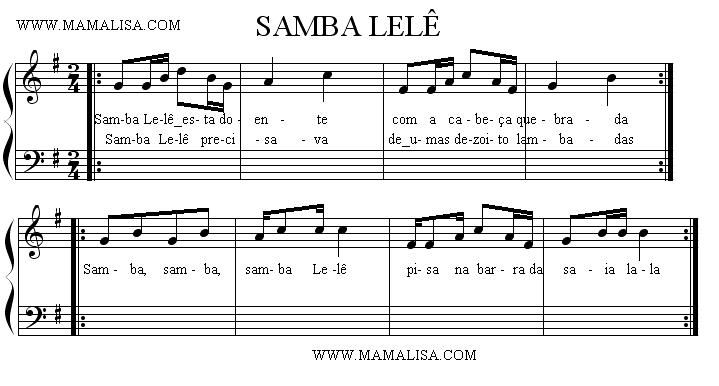 Desenhar a pauta no chão com fita e colocar uma clave de Sol;Desenhar o gráfico da música;Escrever o nome das notas nos respectivos lugares;Cantar andando/pulando nas linhas das respectivas notas. Gráfico: 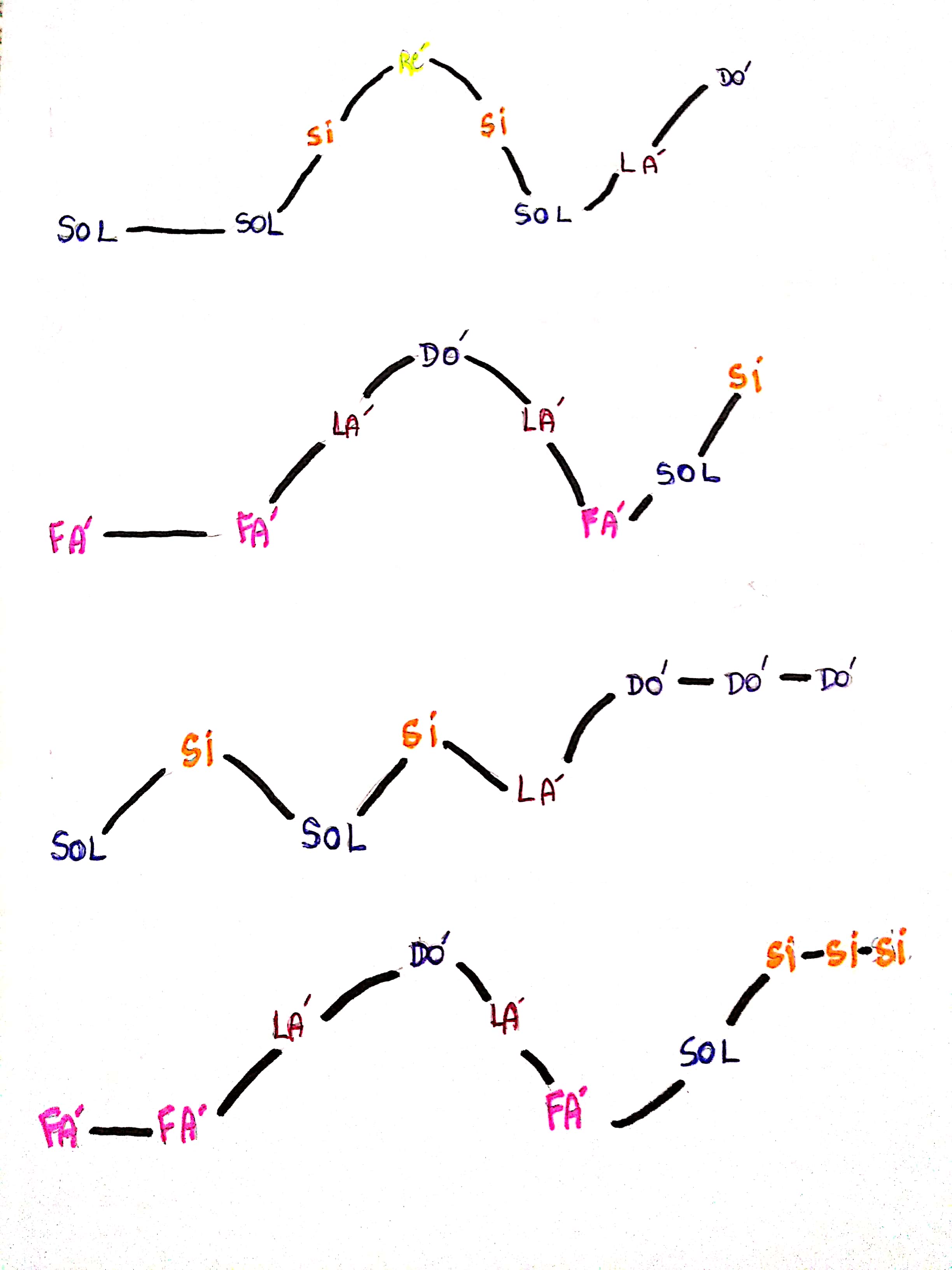 